§145-A.  MinibondsNotwithstanding any other provisions of the laws of this State, whenever the Treasurer of State is authorized to issue and sell bonds for the State, and he determines to issue and sell all or a portion of these bonds in denominations of less than $5,000, minibonds, he may issue and sell these minibonds at public or private sale, maturing in such amounts and upon such dates, at such interest rate or rates, payable at such time and in such manner, at discount, with or without disclosure, in bearer or registered form, and upon such other terms and conditions, all as he shall determine to be in the best interests of the State; provided that: Not more than $1,000,000 principal amount of minibonds shall be sold by the Treasurer of State in any one fiscal year; no minibond shall mature more than 5 years after its date; no one sale to a purchaser of minibonds shall be in an aggregate principal amount equal to or greater than $5,000; and each minibond shall provide that it shall be redeemed by the State upon due presentation by an appropriate person on any business day after one year from its date of sale by the Treasurer of State at such price as the Treasurer of State shall determine according to a schedule established with respect to each issue of minibonds prior to the sale thereof. Section 137 shall not apply to the issuance of minibonds.  [PL 1979, c. 560 (NEW).]The minibonds must be signed by the Treasurer of State or the Treasurer of State's deputy and attested by the Commissioner of Administrative and Financial Services, or such agent as the commissioner may designate.  [PL 2023, c. 223, §3 (AMD).]The Treasurer of State may adopt rules pursuant to chapter 375 for purposes of this section.  [PL 1979, c. 560 (NEW).]SECTION HISTORYPL 1979, c. 560 (NEW). PL 1985, c. 785, §A17 (AMD). PL 1991, c. 780, §Y16 (AMD). PL 2023, c. 223, §3 (AMD). The State of Maine claims a copyright in its codified statutes. If you intend to republish this material, we require that you include the following disclaimer in your publication:All copyrights and other rights to statutory text are reserved by the State of Maine. The text included in this publication reflects changes made through the First Regular Session and the First Special Session of the131st Maine Legislature and is current through November 1, 2023
                    . The text is subject to change without notice. It is a version that has not been officially certified by the Secretary of State. Refer to the Maine Revised Statutes Annotated and supplements for certified text.
                The Office of the Revisor of Statutes also requests that you send us one copy of any statutory publication you may produce. Our goal is not to restrict publishing activity, but to keep track of who is publishing what, to identify any needless duplication and to preserve the State's copyright rights.PLEASE NOTE: The Revisor's Office cannot perform research for or provide legal advice or interpretation of Maine law to the public. If you need legal assistance, please contact a qualified attorney.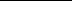 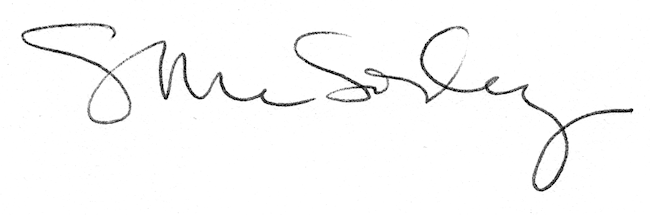 